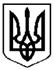 УкраїнаЩАСЛИВЦЕВСЬКА СІЛЬСЬКА РАДАВИКОНАВЧИЙ КОМІТЕТРІШЕННЯ19.03.2020 р.                                      № 31Про затвердження протоколу засідання комісії з визначення та відшкодування збитків, заподіянихЩасливцевській сільській раді №2 від 12.03.2020р.  та акту про визначення збитків, заподіянихЩасливцевській сільській раді№ 3/2020 від 12.03.2020р.Розглянувши  протокол засідання комісії з визначення та відшкодування збитків, заподіяних Щасливцевській сільській раді №2 від 12.03.2020р.  та акт про визначення збитків, заподіяних Щасливцевській сільській раді № 3/2020 від 12.03.2020р., враховуючи Положення про створення комісії з визначення та відшкодування збитків, затверджене рішенням виконавчого комітету Щасливцевської сільської ради № 176 від 24.10.2019р., відповідно постанови Кабінету Міністрів України «Про визначення та відшкодування збитків власникам землі та землекористувачам» від 19.04.1993р. №284 (в редакції Постанови КМУ від19.06.2019 року №522), ст. ст. 156, 157 Земельного кодексу України,  ст. ст. 33, 40, п.1 ч.2 ст.52, ч.6 ст.59 Закону України «Про місцеве самоврядування в Україні», виконком Щасливцевської сільської ради ВИРІШИВ:1. Затвердити протокол засідання комісії з визначення та відшкодування збитків, заподіяних Щасливцевській сільській раді №2 від 12.03.2020р., згідно додатку 1.2. Затвердити акт про визначення збитків, заподіяних Щасливцевській сільській раді № 3/2020 від 12.03.2020р., згідно додатку 2.3. Про прийняте рішення повідомити зацікавлених осіб.4. Контроль за виконанням цього рішення покласти на заступника сільського голови з питань діяльності виконкому Бородіну О.П.Сільський голова                                                          В. ПЛОХУШКО